PLAN   PARA  LA  SEMANA  DEL  04  AL  08  DE  MAYONatalia Gutiérrez, FrancésAnte todo espero que todos (alumnado y familias) sigáis bien.Al alumnado de Francés: (por orden de aparición en el horario semanal)Para no sobrecargar de trabajo al alumnado y darle la oportunidad a los que pudieran haber tenido problemas personales, técnicos, etc., esta semana solo se amplía el plazo de entrega de las tareas anteriores (el comentario sobre la película y las anteriores: la portada, "Début de l'unité" y "Théorie") hasta el viernes 08 de mayo incluido, y con las siguientes vías de comunicación:Ver tareas: Moodle(no obligatorio) o web Hipatia (hipatiamairena.org) área socio-lingüística FrancésEntregar tareas o consultar dudas sobre las mismas: (con fotos si tienen problemas para pasar las tareas a ordenador como me ha comentado una familia)en la Moodle(no obligatorio) o Pasen o E-mail (a la siguiente dirección:    franceshipatia@gmail.com  )(en vista de que algunas familias tienen problemas con las 2 vías anteriores)4ºESO:   (24 alumnos) Commentaire sur le film. (recordatorio)Se amplía el plazo de entrega de esta tarea (hasta el viernes 08 de mayo includo)por si algún alumno no ha visto la película y quiere hacer el comentario sobre otra de su elección, además de poder mandarla por e-mail (franceshipatia@gmail.com) si le es más cómodo.Travail d'expression écrite avec une note sur 10 (Moodle o Pasen o e-mail: franceshipatia@gmail.com)Écrivez un commentaire personnel (nada de resumen) du film français "Les choristes" (ou un autre film de votre choix) en 60 mots minimum et 70 maximum selon les indications suivantes :à ordinateur et avec une présentation correcte (exemple de présentation à la fin de ce document)sans oublier vos nom, prénom, groupe et la date du jour à rendre: le 05/05/2020 en français, en toutes lettres et avec la saison, comme toujours (date limite)avec un titre personnelsans répétition ni de nom, ni de verbe, ni d'adjectif, ni d'adverbe: rappelez-vous des synonymes.sans liste de plus de trois (par exemple, trois adjectifs) s'il y a nécessité d'une listeen utilisant des connecteurs (au lieu de faire des paragraphes directement) comme par exemple:D'abord, (pour commencer l'écrit)En plus, D'autre part,Et puis,Cependant, (=mais)Finalement, en utilisant le passé composé et d'autres temps verbaux si nécessairesle nombre total de mots à la fin.Vous pouvez (pas obligatoire), par exemple.dire si vous avez aimé le film ou pas et pourquoiparler de l'histoire en généralparler des acteurs, des scènes (d'action, de suspense, de tristesse, de joie,...), de la musique, des paysages, de l'époque, ou ...parler de ce que vous avez adoré, détesté, préféré...recommander le film ou pas et dire pourquoi1ºESO:   (14 alumnos)Commentaire sur le film. (recordatorio)Se amplía el plazo de entrega de esta tarea (hasta el viernes 08 de mayo incluido)por si algún alumno no ha visto la película y quiere hacer el comentario sobre otra de su elección, además de poder mandarla por e-mail (franceshipatia@gmail.com) si le es más cómodo.Travail d'expression écrite avec une note sur 10 (Moodle o Pasen o e-mail: franceshipatia@gmail.com)Faites un commentaire personnel (nada de resumen) du film français "Les choristes"(ou un autre film de votre choix) en 20 mots minimum et 30 maximum selon les indications suivantes :à ordinateur et avec une présentation correcte(exemple de présentation à la fin de ce document)sans oublier vos nom, prénom, groupe et la date du jour à rendre: le 05/05/2020 en français, en toutes lettres et avec la saison, comme toujours (date limite)avec un titre personnelsans répétition ni de nom, ni de verbe, ni d'adjectif, ni d'adverbe: rappelez-vous des synonymes.sans liste de plus de trois (par exemple, trois adjectifs) s'il y a nécessité d'une listeen utilisant des connecteurs comme par exemple:D'abord, (pour commencer l'écrit)En plus, Finalement, en utilisant le présent de l'indicatif pour les verbes conjuguésle nombre total de mots à la fin.Vous pouvez (pas obligatoire), par exemple.utiliser : "je pense que..."    "je trouve (l'histoire, le personnage...)..."utilise les verbes "aimer", "adorer", "détester",...parler de l'histoire en général des acteurs, des scènes (d'action, de suspense, de tristesse, de joie,...), de la musique, des paysages, de l'époque, ou ...3ºESO C y D:   (28 alumnos)  Commentaire sur le film. (recordatorio)Se amplía el plazo de entrega de esta tarea (hasta el viernes 08 de mayo incluido)por si algún alumno no ha visto la película y quiere hacer el comentario sobre otra de su elección, además de poder mandarla por e-mail (franceshipatia@gmail.com) si le es más cómodo.Travail d'expression écrite avec une note sur 10(Moodle o Pasen o e-mail: franceshipatia@gmail.com)Écrivez un commentaire personnel (nada de resumen) du film français "Les choristes"(ou un autre film de votre choix) en 35 mots minimum et 45 maximum selon les indications suivantes :à ordinateur et avec une présentation correcte (exemple de présentation à la fin de ce document)sans oublier vos nom, prénom, groupe et la date du jour à rendre: le 05/05/2020 en français, en toutes lettres et avec la saison, comme toujours (date limite)avec un titre personnelsans répétition ni de nom, ni de verbe, ni d'adjectif, ni d'adverbe: rappelez-vous des synonymes.sans liste de plus de trois (par exemple, trois adjectifs) s'il y a nécessité d'une listeen utilisant des connecteurs comme par exemple:D'abord, (pour commencer l'écrit)En plus, D'autre part,Et puis,Cependant, (=mais)Finalement, en utilisant le présent de l'indicatif pour les verbes conjuguésle nombre total de mots à la fin.Vous pouvez (pas obligatoire), par exemple.dire si vous aimez le film ou pas et pourquoiparler de l'histoire en généralparler des acteurs, des scènes (d'action, de suspense, de tristesse, de joie,...), de la musique, des paysages, de l'époque, ou ...parler de ce que vous adorez, détestez, préférez...recommander le film ou pas et dire pourquoi3ºESO A y B:   (14 alumnos)  (las 2 instrucciones anteriores)Vous devez lire les indications données à l'autre groupe de 3ème et cette fois les dates sont les mêmes pour tous les groupes.1ºde bachillerato A y B (grupo de principiantes):   (27 alumnos) Commentaire sur le film. (recordatorio)Se amplía el plazo de entrega de esta tarea (hasta el viernes 08 de mayo incluido)por si algún alumno no ha visto la película y quiere hacer el comentario sobre otra de su elección, además de poder mandarla por e-mail (franceshipatia@gmail.com) si le es más cómodo.Travail d'expression écrite avec une note sur 10 (Moodle o Pasen o e-mail: franceshipatia@gmail.com)Écrivez un commentaire personnel (nada de resumen) du film français "Les choristes"(ou un autre film de votre choix) en 50 mots minimum et 60 maximum selon les indications suivantes :à ordinateur et avec une présentation correcte (exemple de présentation à la fin de ce document)sans oublier vos nom, prénom, groupe et la date du jour à rendre: le 05/05/2020 en français, en toutes lettres et avec la saison, comme toujours (date limite)avec un titre personnelsans répétition ni de nom, ni de verbe, ni d'adjectif, ni d'adverbe: rappelez-vous des synonymes.sans liste de plus de trois (par exemple, trois adjectifs) s'il y a nécessité d'une listeen utilisant des connecteurs (au lieu de faire des paragraphes directement ) comme par exemple:D'abord, (pour commencer l'écrit)En plus, D'autre part,Et puis,Cependant, (=mais)Finalement, en utilisant le présent de l'indicatif ou le passé composé ou d'autres temps verbaux si nécessairesle nombre total de mots à la fin.Vous pouvez (pas obligatoire), par exemple.dire si vous avez aimé le film ou pas et pourquoiparler de l'histoire en généralparler des acteurs, des scènes (d'action, de suspense, de tristesse, de joie,...), de la musique, des paysages, de l'époque, ou ...parler de ce que vous avez adoré, détesté, préféré...recommander le film ou pas et dire pourquoiAl alumnado de Refuerzo de Lengua: Según el acuerdo tomado en la reunión semanal de Departamento de Lengua Castellana y Literatura, el alumnado de Refuerzo de Lengua se centrará de momento exclusivamente en las indicaciones y requerimientos dados por su profesora de Lengua castellana y Literatura para no aumentar la carga de trabajo.Además, sigo insistiendo en que leáis:las noticias de vuestro interés buscando las palabras necesarias para un completo entendimiento.libros, cómics, reportajes, etc. de vuestro interés buscando las palabras necesarias para un completo entendimiento para ejercitar no solo la lectura (si lo hacéis en voz alta como ejercicio), sino también la comprensión lectora, y quizás también reducir faltas de ortografía.EXEMPLE DE PRÉSENTATION POUR LE TRAVAIL D'EXPRESSION ÉCRITENom:                                                                                                                              Prénom:Groupe:Date :(jour, nº en lettres, mois, saison)........................................................................................................................   COMMENTAIRE  SUR  LE  FILMTravail d'expression écrite(3ème  trimestre 2019 ~ 2020)...........................................................................................................................................................................................................................................................................................................................................................................................................................................................................................................................................................................................................................................................................................................................................................................................................................................................................................................................................................................................................................................................................................................................................................................................................................................................................................................................................................................................................................................................................................................................................................................................................................................................................................................................................................................................................................................................................................................................Nombre total de mots:............IES HIPATIA	Departamento de Francés, curso 2019~2020Plan para la semana del 04 al 08 de mayo, Natalia Gutiérrez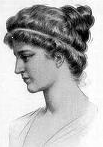 